TR.  Donici, Nr.2. 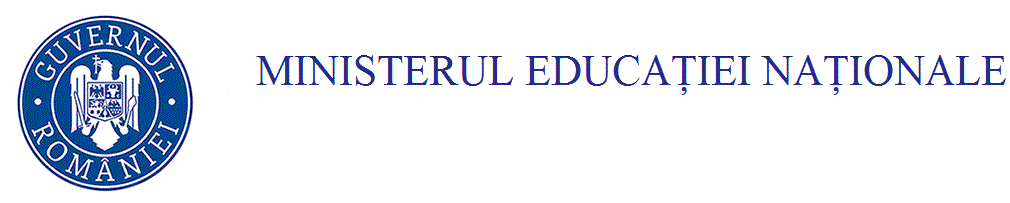 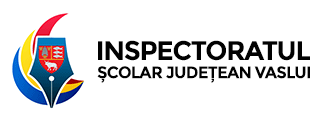 Tel. 0235/311928, Fax  0235/311715, 0235/319234e-mail:  isjvaslui@isj.vs.edu.ro Website : http://isj.vs.edu.ro                               CALENDARUL ÎNSCRIERII  DEFINITIVAT ANUL ŞCOLAR  2019- 2020PERIOADAACTIVITATEAOBSERVAȚIIpână la 18.10.2019Înscrierea candidaţilor  la unităţile de învăţământDosarele vor fi primi număr de înregistrare în școală. Directorii verifică existența și legalitatea documentelor din dosare și îndeplinirea condițiilor de înscriere. 21- 22.10 .2019ZONA VASLUI Transmiterea dosarelor de înscriere la inspectoratul şcolar, verificarea şi avizarea acestora. 23.10.2019ZONA BÂRLAD Transmiterea dosarelor de înscriere la inspectoratul şcolar24.10.2019ZONA HUŞITransmiterea dosarelor de înscriere la inspectoratul şcolar25.10.2019ZONA NEGREŞTI Transmiterea dosarelor de înscriere la inspectoratul şcolar04.11.2019Înştiinţarea candidaţilor cu privire la admiterea sau respingerea dosarului de înscriere.Înştiinţarea candidaţilor cu privire la admiterea sau respingerea dosarului de înscriere.